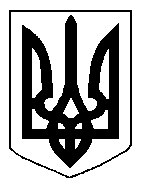 БІЛОЦЕРКІВСЬКА МІСЬКА РАДА	КИЇВСЬКОЇ ОБЛАСТІ	Р І Ш Е Н Н Явід 27 квітня 2018 року                                                                                № 2187-50-VIIПро визначення виконавця послуг з утримання будинків і споруд та прибудинкових територій   гуртожитків, які перебувають у власності територіальної громади  міста Біла Церква,  та  безоплатну передачу їх з балансу житлово-експлуатаційних контор міської ради  №№ 1, 6, 7 на баланс комунального підприємства міської ради «Міська служба замовника»Розглянувши звернення постійної комісії міської ради з питань житлової політики, комунального господарства, транспорту і зв’язку, природокористування, охорони довкілля та енергозбереження від 13 квітня 2018 року №147/2-17, враховуючи протокол засідання робочої групи по взаємодії між організаціями, підприємствами-надавачами, виробниками, виконавцями житлово-комунальних послуг щодо виконання норм законів України «Про житлово-комунальні послуги», «Про комерційний облік теплової енергії та теплопостачання»  та інших нормативних документів від 23 лютого 2018р. № 2,  відповідно  до ст. 25, п.5 ст.60 Закону України «Про місцеве самоврядування в Україні», пп.197.1.16  п.197.1  ст.197  Податкового кодексу України, п. 7 ч. 1 ст. 18 Закону України «Про забезпечення реалізації житлових прав мешканців гуртожитків», ст.ст. 7, 13 Закону України «Про житлово-комунальні послуги», п.1.6 Порядку визначення виконавця житлово-комунальних послуг, затвердженого Наказом  Державного комітету Україниз питань житлово-комунального господарства від 25 квітня 2005 р. № 60, п. 7  Наказу Міністерства регіонального розвитку, будівництва  та житлово-комунального господарства України від 27 квітня 2015 р. № 84 «Про затвердження Положення про гуртожитки», міська рада вирішила:Визначити з 01 червня 2018 року виконавцем послуг з утримання будинків і споруд та прибудинкових територій гуртожитків, які перебувають у власності територіальної громади міста Біла Церква,  комунальне підприємство Білоцерківської міської ради «Міська служба замовника».Комунальному підприємству Білоцерківської міської ради «Міська служба замовника» до 01 червня 2018 року визначитися з розміром тарифу на послуги з утримання будинків і споруд та прибудинкових територій та розміром плати за проживання, які надаються у зв’язку  з проживанням у гуртожитку. Передати з балансу комунальних підприємств Білоцерківської міської ради житлово-експлуатаційних контор №№ 1, 6, 7 на баланс комунального підприємства Білоцерківської міської ради «Міська служба замовника» гуртожитки, які перебувають у комунальній власності територіальної громади міста Біла Церква.Передачу здійснити комісійно за актом приймання-передачі у відповідності до чинного законодавства України.Контроль за виконанням цього рішення покласти на постійну  комісію міської ради з питань житлової політики, комунального господарства, транспорту і зв’язку, природокористування,    охорони довкілля та енергозбереження.          Міський голова                                                                                     Г.  Дикий